«Балзскул Хогвартс»         Ежегодно 5-го октября наступает удивительный и волнительный день, которому даже осень от души дарит свои краски, как бы щедро улыбаясь всем виновникам торжества - наставникам, педагогам, которые поистине заслужили такой прекрасный праздник - День учителя!     В этом году работники ДК совместно с главой администрации СП Бальзино- Ивановой Е.С. подготовили нашим педагогам сюрприз.    Наша школа на некоторое время превратилась в школу волшебства-«Балзскул Хогвартс».На торжественной линейке педагоги и ученики встретились с волшебным сказочным персонажем- Гарри Поттером.Педагоги на время стали профессорами, а обычные уроки превратились в уроки- зельеварения, травологии, трансфигурации, прорицания, англоведения… Так же их встречала распределительная шляпа, которая в шуточной форме читала мысли наших учителей. Педагоги так же получили символичные магические подарки в зависимости от рода их деятельности- философские камни, волшебные палочки, сапоги скороходы…Гвоздем программы стал мастер-класс учителя физкультуры по летанию на метле. Учителя в свой профессиональный праздник смогли отвлечься от повседневных забот и погрузились в атмосферу магии.Заведующая СДК с. Бальзино В. А. Бусоедова.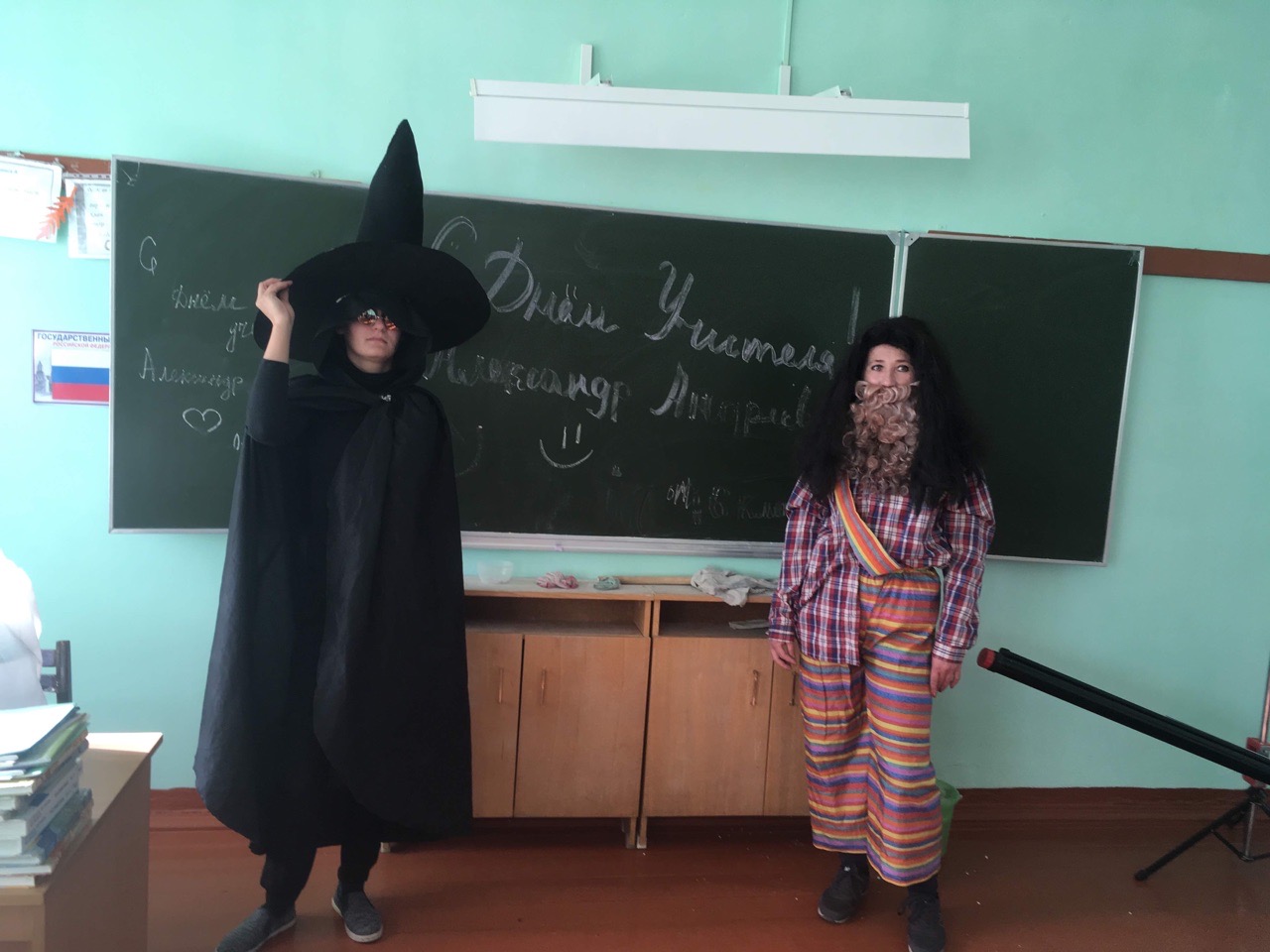 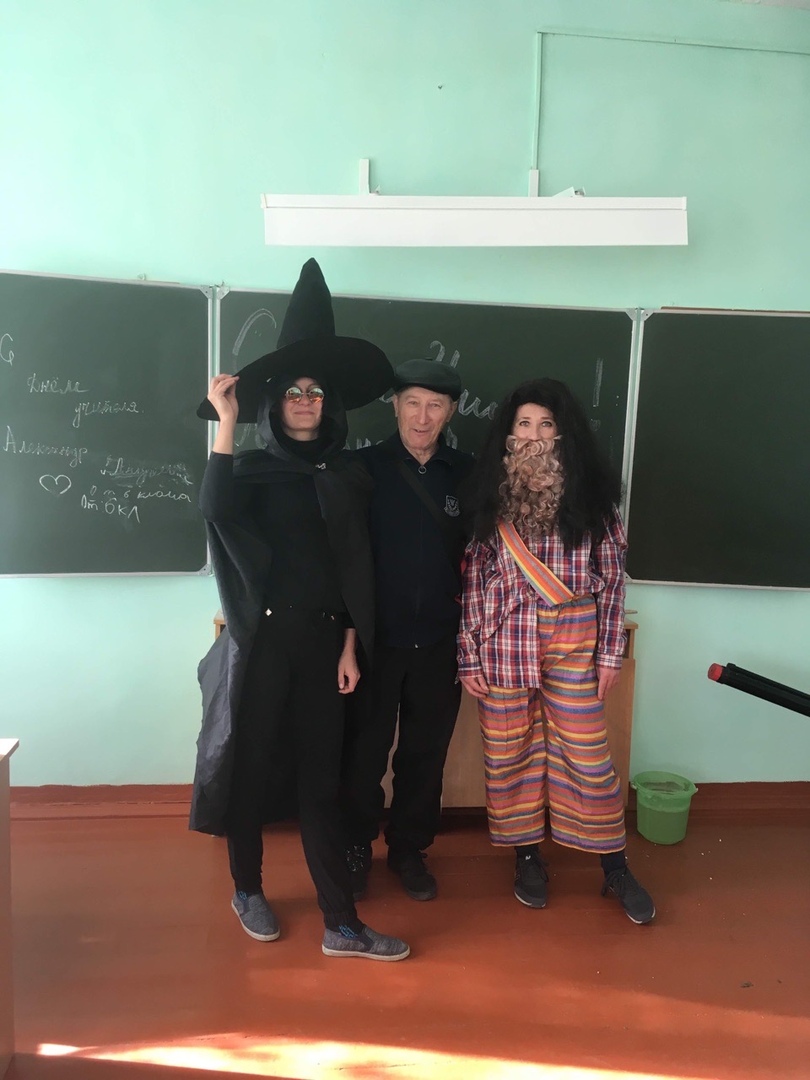 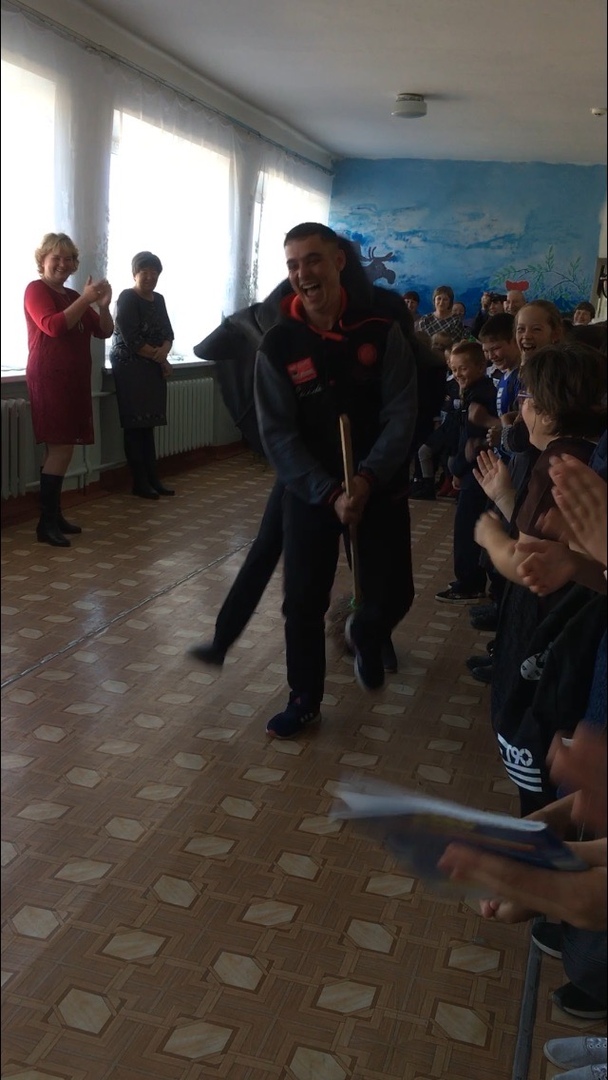 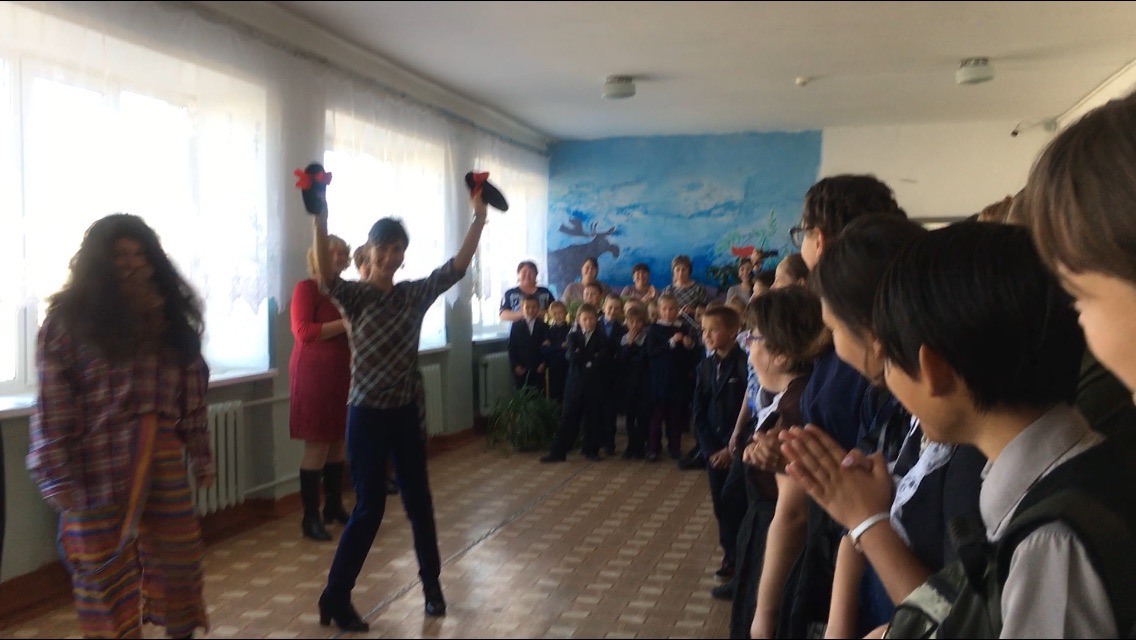 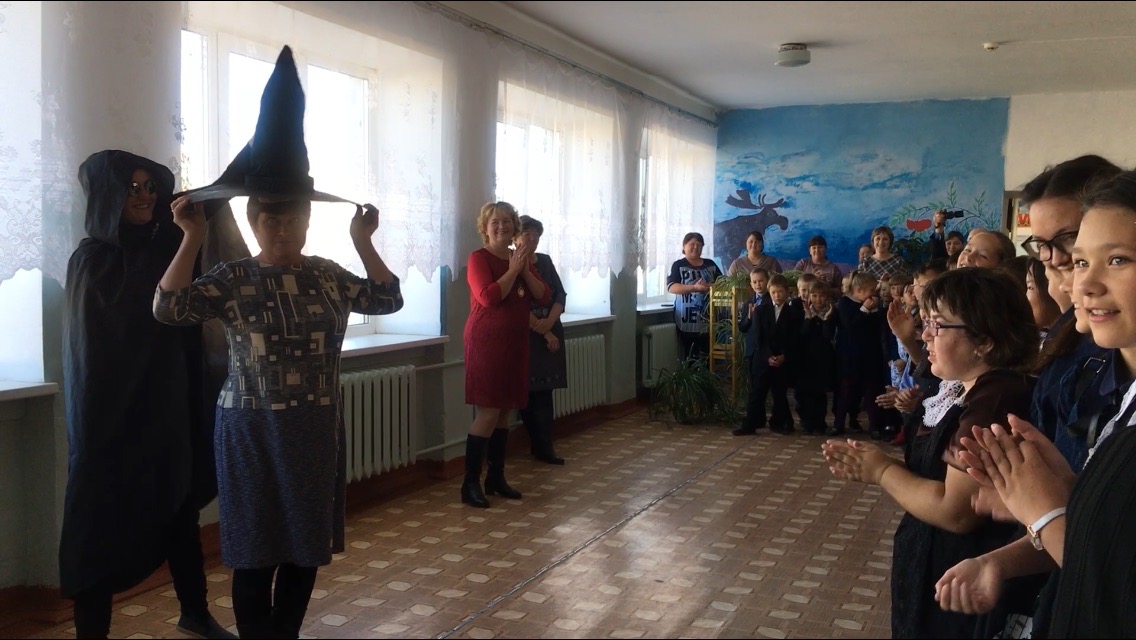 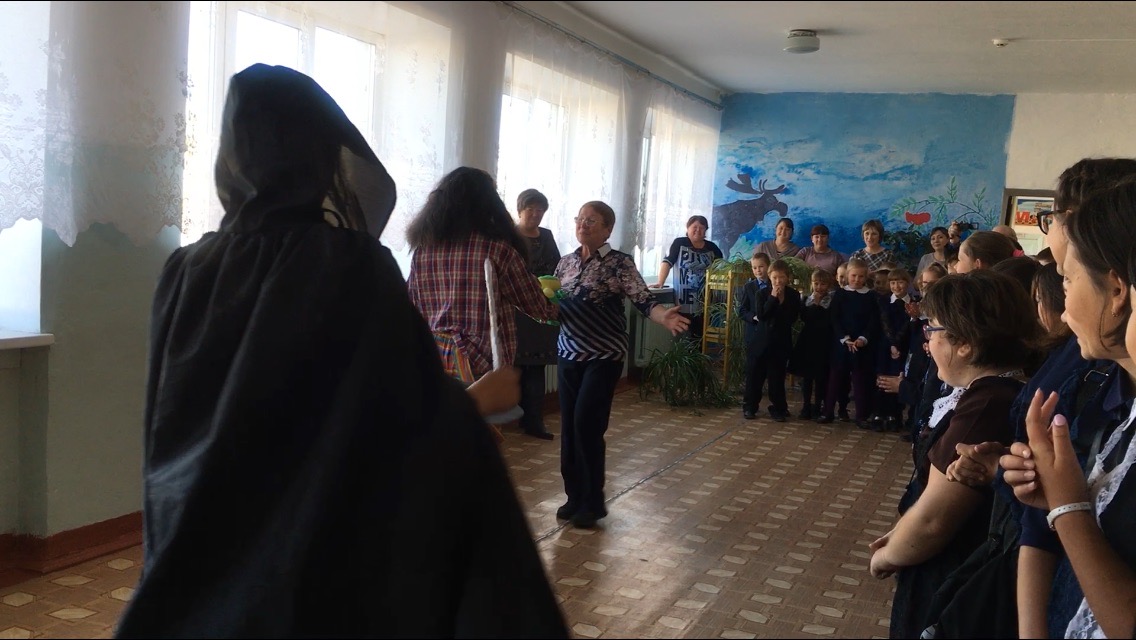 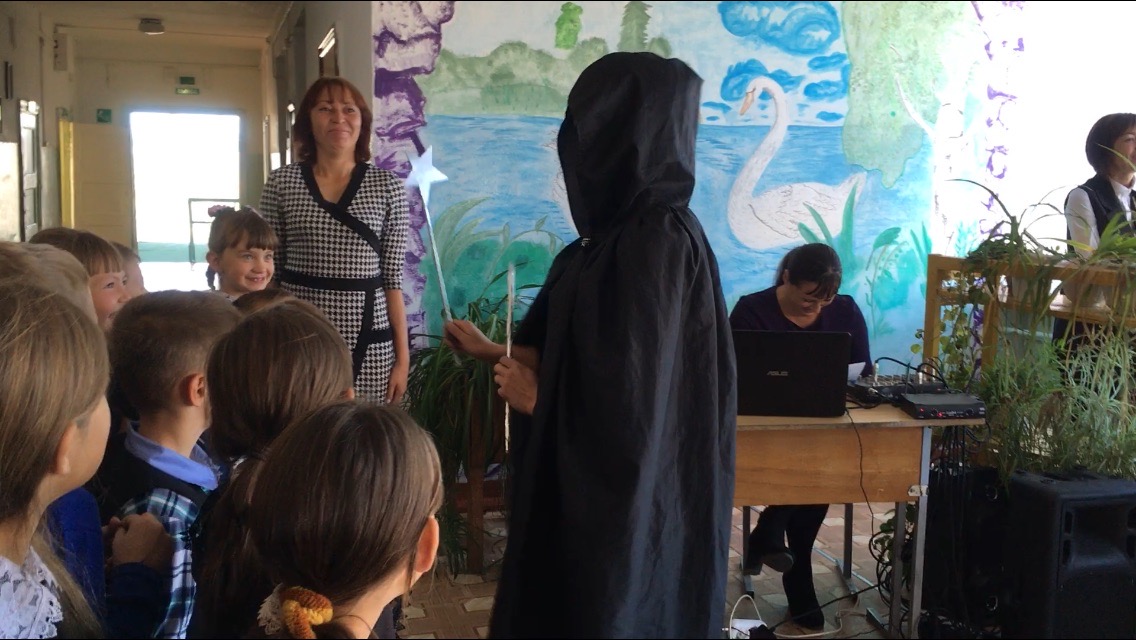 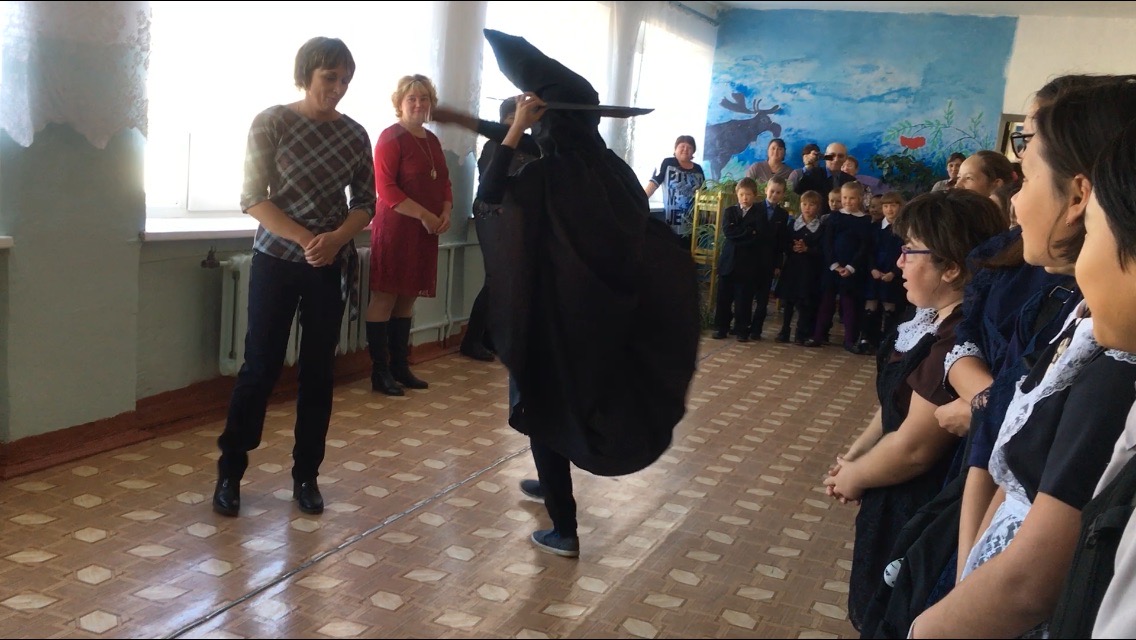 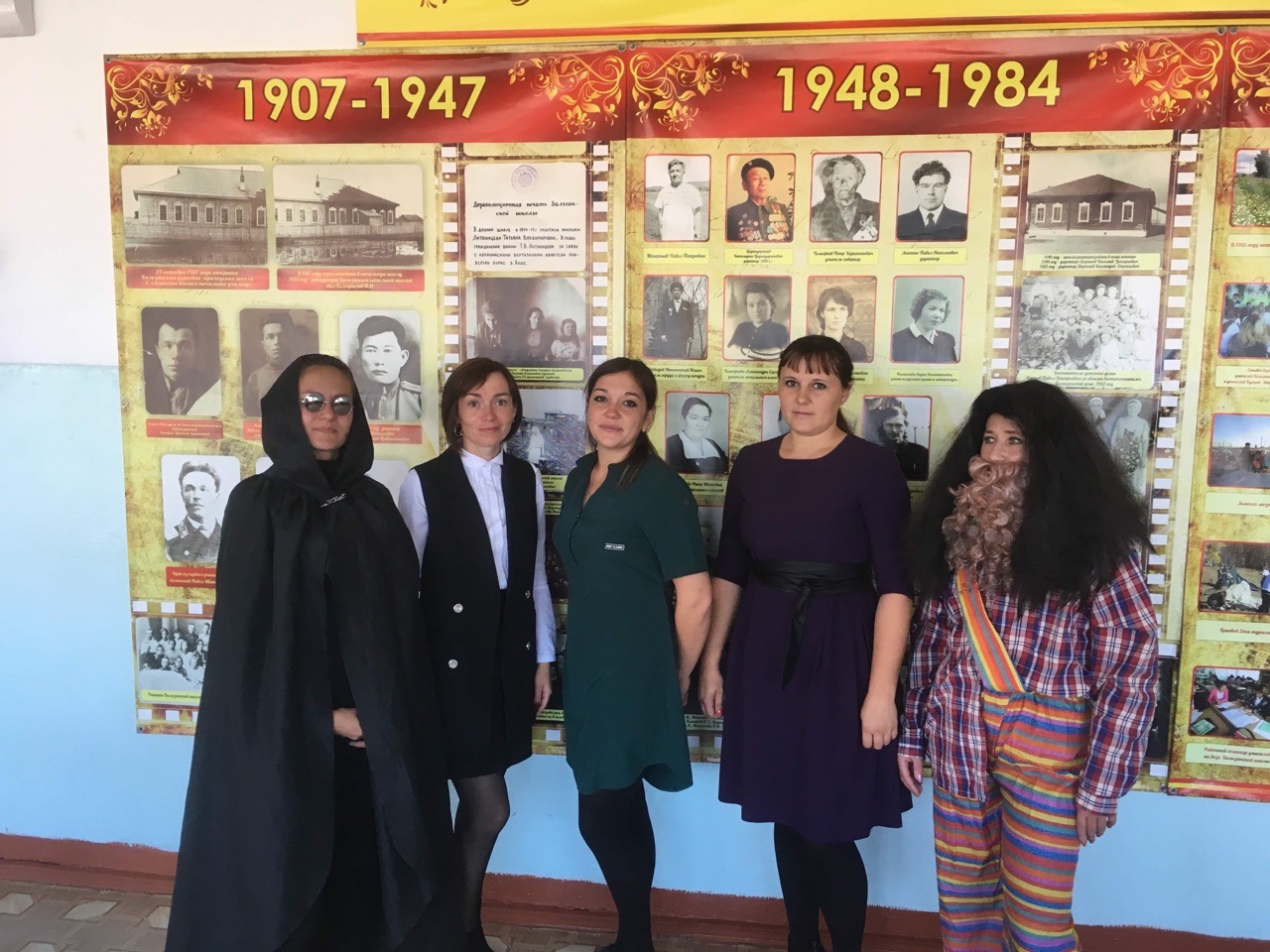 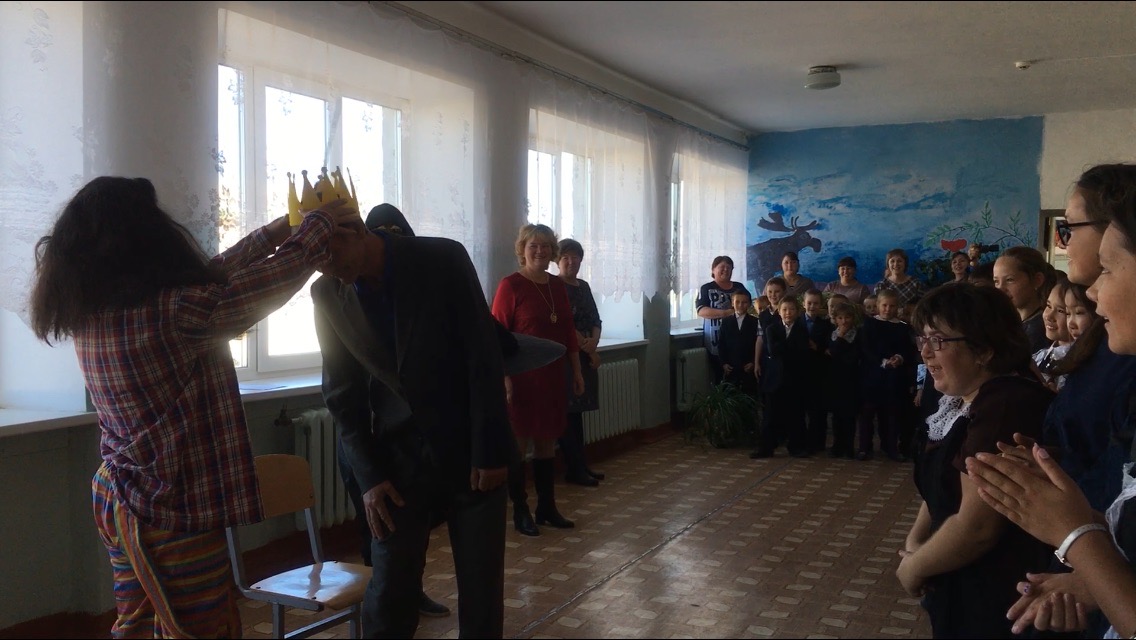 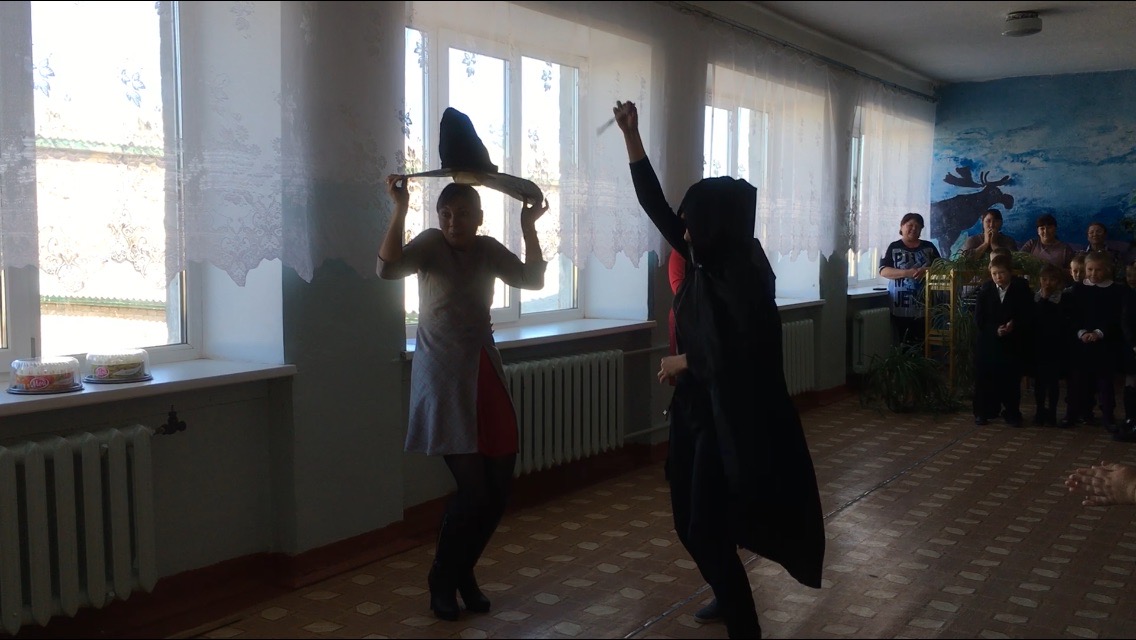 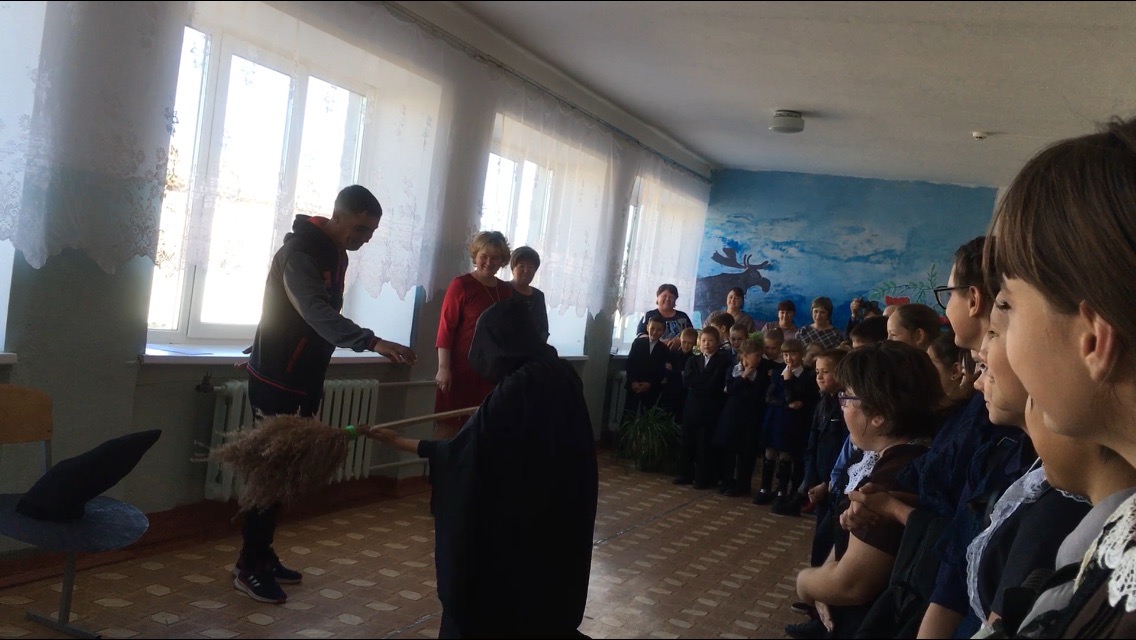 